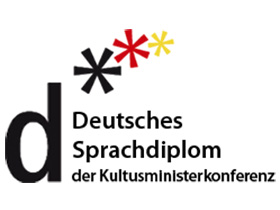 Bahçelievler Anadolu Lisesi bir DSD Okuludur. DSD Okulları, Almanca resmi dil diploması vermeye yetkili okullardır. Günümüzde dünya genelinde 65’ten fazla ülkede DSD Okulu bulunmaktadır. Okulumuz 1986 bu yana Almanca resmi dil diploması veren yetkili okul statüsündedir. DSD Okullarının koordinasyonu Alman Hükümetinin resmi dairesi olan ZfA (Zentralstelle für Auslandschulwesen) tarafından gerçekleşir. Bu kurum Almanya dışında uygulanan DSD sınavlarını destekler ve bu programların uygulanmasında yardımcı olur.Alman Dil Diploması “Deutsches Sprachdiplom” (DSD) lise düzeyi öğrencilerin yalnızca bu statüye sahip olan okullarda katıldıkları sınavlar sonucunda elde edebilecekleri ömür boyu geçerliliği olan Alman Kültür Bakanları Konferansı’nın (KMK) onayını taşıyan dil diplomasıdır.Bu dil diplomasının yurt dışındaki Alman okullarında ve partner ülkelerin onaylı eğitim kurumlarında sunulan Almanca dersine bağlanması, sertifikalardan farklı olarak öğrencilerin, ülke bilgisi ve edebiyatla daha yakından meşgul olmalarına olanak sağlamaktadır. Ayrıca yine yapısı nedeniyle öğrencileri, Alman eğitim sistemine özgü proje bazlı düşünmeye ve bağımsız çalışmaya teşvik eder.Alman Dil Diploması (DSD) merkezi hükümet ve eyaletlerin ortak bir çalışmasıdır ve tüm düzenlemeler DSD Merkezi Kurulu tarafından ele alınmaktadır.Okulumuzdan mezun olan ve DSD I Diplomasına sahip olan öğrenciler (Hazırlık Sınıfı Öğrencilerimiz hariç olmak üzere) Türk-Alman Üniversitesi özel kontenjanından yararlanma hakkı elde ederler. (Hazırlık Sınıflarından mezun öğrencilerimizde DSD I diploması ön koşulu aranmamaktadır.)Okulumuzda Almanca Dil Diploması programını yürütülmesi Bölüm Başkanı Uz. Öğrt. Esin Derya Kırsoy tarafından yapılmaktadır.Okulumuzda uygulanan Sınavlar		Okulumuzda A2, DSD I ve DSD II olmak üzere toplamda üç farklı sınav uygulanmaktadır. Tüm sınavlarda öğrencilerin dört dil becerilerindeki yeterlilikleri ölçülmektedir;Okuduğunu anlamaDuyduğunu anlamaYazılı iletişimSözlü iletişimSınavlar Ortak Avrupa Dil Referans Çerçevesinde (CEFR) tanımlanmış seviyeleri referans alır. Buna göre; 	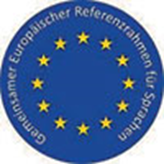 DSD – A2 (Sertifika)         		CEFR’ ın A2 seviyesini esas alır.
DSD I – Birinci Kademe (Diploma)  	 CEFR’ ın B1 seviyesini esas alır.
DSD II – İkinci Kademe (Diploma)    	CEFR’ ın B2 – C1 seviyesini esas alır.DSD Sınavları Ne Zaman Uygulanır?DSD – A2 Sertifika Sınavı her yılın Mayıs ayında iki aşamada uygulanır. Sınavlar Almanya’da hazırlanarak DSD okullarının sınav komisyonuna iletilir. Sınavlar, okulun DSD eğitimi almış sınav komisyonu üyeleri tarafından DSD değerlendirme ölçütlerine göre değerlendirilir ve sonuçlar Almanya’daki merkeze iletilir. DSD I Diploma Sınavı her yılın Mart ayında Kuzey Yarım Küre’de yer alan tüm okullarda Almanya tarafından duyurulan tarihlerde aynı anda merkezi olarak uygulanır. Sınavlar Almanya’daki merkezde değerlendirilir.Sözlü sınavlar, yazılı sınavı takip eden günlerde merkezden kararlaştırılan tarihlerde okulun sınav komisyonu üyeleri ve merkezden gönderilen program koordinatörü tarafından uygulanır ve değerlendirilir. Sınav sonuçları Alman Hükümetinin resmi dairesi olan ZfA (Zentralstelle für Auslandschulwesen) tarafından yaklaşık üç ay sonra Almanya’dan tüm okullara aynı anda duyurulur.DSD II Diploma Sınavı her yılın Kasım/Aralık ayında Kuzey Yarım Küre’de yer alan tüm okullarda Almanya tarafından duyurulan tarihlerde aynı anda merkezi olarak uygulanır. Sınavlar Almanya’daki merkezde değerlendirilir.Sözlü sınavlar yazılı sınavı takip eden günlerde merkezden kararlaştırılan tarihlerde okulun sınav komisyonu üyeleri ve merkezden gönderilen program koordinatörü tarafından uygulanır ve değerlendirilir. Sınav sonuçları Alman Hükümetinin resmi dairesi olan ZfA (Zentralstelle für Auslandschulwesen) tarafından yaklaşık üç ay sonra Almanya’dan tüm okullara aynı anda durulur.Sınavlar Hangi Sınıflarda Uygulanır?DSD A2 Sınavı (Hazırlık hariç) 10.Sınıflarda, DSD I Sınavı (Hazırlık hariç) 11.SınıflardaDSD II Sınavı (Hazırlık hariç) 12. Sınıflarda uygulanır. Hazırlık Sınıfları için:	DSD A2 Sınavı 9.Sınıflarda,DSD I Sınavı 10. Sınıflarda,DSD II Sınavı 11. Sınıflarda uygulanır. Sınavlara Katılma Koşulları Nelerdir?		Sınavlar 1.Yabancı Dil Almanca Sınıflarında uygulanır. Sınavlara girmek için belirli ders saatlerine ulaşmak gerekir. Bu ders saatleriDSD I için 600 – 800 ders saatiDSD II için 800 – 1200 ders saatidir.DSD I Sınavına girmek için ayrıca okulumuzda yapılan DSD A2 Sınavına katılmak ve başarılı olmak, DSD I Sınıfında eğitim almak, yapılan DSD I Deneme Sınavlarında gerekli olan baraj puanlarına ulaşmak koşullarını yerine getirmeleri gereklidir. Okulumuzda 2.yabancı dil eğitim alan öğrencilerimiz ya da 2.yabancı dil olarak Almanca olarak eğitim veren okullardan nakil gelen öğrencilerimiz ön koşulları sağlamadıkları için sınava kabul edilemezler.  DSD Diploması nasıl hak edilir?		DSD – A2Sınavın her bir bölümü 20 puandan oluşmaktadır. Öğrencinin A2 sertifikasını hak etmesi için her bölümden en az 12 puan alması gerekir. Ancak A2 sertifikasını alamayan öğrencilere sınav katılım belgesi verilir. Sınavda başarılı olan öğrenciler DSD I Sınavına aday öğrenci olarak belirlenir. DSD I – B1Sınavının her bölümü 24 puandan oluşmaktadır. Öğrencinin DSD I diplomasını hak etmesi için dinleme ve okuma bölümlerinden en az *14 puan, yazma bölümü ve sözlü sınavından en az 12 puan alması gerekmektedir. Öğrenci, herhangi bir bölüm için belirtilen puanlardan düşük puan aldığı takdirde DSD I diploma sınavında başarısız sayılır. Öğrenci ancak bir sonraki eğitim yılında sınavı (tüm bölümleriyle) tekrar edebilir. Tekrarlama hakkı yalnızca bir defadır.*Dinleme ve okuma bölümleri için puanlar bazı yıllarda değişkenlik gösterebilir. Puan değişikliği, o yıl uygulanan sınavdan 1 ay önce ZfA tarafından okullara duyurulur.DSD II – B2 – C1Sınavının her bölümü 24 puandan oluşmaktadır. Öğrenci DSD II diplomasını C1 derecesinde hak etmek için dinleme ve okuma bölümlerinden en az *14 puan, yazma bölümü ve sözlü sınavından en az 12 puan almalıdır. Öğrenci, herhangi bir bölümde belirtilen puanların altında bir puana sahip olduğu takdirde DSD II diplomasını C1 düzeyinde tamamlamamış sayılır. Sınavda her bölümden en az 8 puan alan öğrenci DSD II diplomasını B2 düzeyinde tamamlamış sayılır ve diploma almaya hak kazanır. B2 düzeyi DSD II diplomasını almaya hak kazanan öğrenciye, sınava tekrar girme ve puanını C1 düzeyine yükseltme hakkı sunulmaz. DSD II diploması için B2 gerekliliğini yerine getiremeyen öğrenci yalnızca sınavın tamamını bir sonraki eğitim yılında tekrar etme hakkına sahiptir. Tekrarlama hakkı yalnızca bir defadır.*Dinleme ve okuma bölümleri için puanlar bazı yıllarda değişkenlik gösterebilir. Puan değişikliği, o yıl uygulanan sınavdan 1 ay önce ZfA tarafından okullara duyurulur.DSD II Diploması:Ortak Avrupa Dil Referans Çerçevesinin – B2 veya C1 seviyesine denktir. Türkiye’deki üniversiteye giriş sınavının kazanılması koşuluyla Almanya’da ve Almanca konuşulan ülkelerde doğrudan yüksek öğrenime devam etme imkanını sağlar. Ayrıca bu diploma yüksek lisans ve doktora eğitimleri ile iş başvurularında avantaj sağlamaktadır. DSD Diploması, dil sertifikalarından farklı olarak ömür boyu geçerliliğe sahiptir. 		Deutsches Sprachdiplom DSDDas Bahcelievler Anadolu Lisesi besitzt den Status einer anerkannten DSD-Schule. Dies bedeutet, dass die Schülerinnen und Schüler mit Deutsch als 1. Fremdsprache bei uns das Deutsche Sprachdiplom erwerben können.Die Zentralstelle für das Auslandsschulwesen ist für die Entwicklung der DSD-Prüfungen, die Logistik, die Durchführung vor Ort und die Auswertung der schriftlichen Teile verantwortlich. Das DSD als Nachweis deutscher Sprachkenntnisse unterteilt sich in unterschiedliche  Stufen, die aufeinander aufbauen und nacheinander von den Schülern absolviert werden müssen:Internationale schulische Vergleichsarbeit - A2 Zertifikat  - Klasse 10DSD-I-Diplom: Erste Stufe A2/B1-Niveaustufe des Gemeinsamen europäischen Referenzrahmens (GeR) -   Klasse 11DSD-II-Diplom: Zweite Stufe B2/C1-Niveaustufe des Gemeinsamen europäischen Referenzrahmens  (GeR) -  Klasse 121) Internationale schulische Vergleichsarbeit  - A2:- gilt als Nachweis der Sprachkenntnisse auf A2-Niveau- ein Schüler im Bereich des A2-Niveaus kann sich in einfachen, routinemäßigen   Situationen verständigen2) DSD-I:- kann von den Schülern/innen absolviert werden, wenn sie die A2-Prüfung bestanden und mindestens 600 bis 800 Unterrichtsstunden Deutsch erfolgreich durchlaufen haben- entspricht dem Niveau B1 des GER- Die Prüfung setzt sich aus 4 Teilen zusammen: Leseverstehen, Hörverstehen, Schriftliche und Mündliche Kommunikation - gilt als Nachweis der Deutschkenntnisse, die zur Aufnahme an ein Studienkolleg in Deutschland erforderlich sind. -  bringt Vorteile bei Bewerbungen für ein Studium in Deutschland.- ein Schüler im Bereich des B1-Niveaus kann sich einfach und zusammenhängend über vertraute Interessengebiete äußern. 3) DSD-II:- kann nur nach bestandener DSD I-Prüfung absolviert werden- setzt mindestens 800 bis 1200 erfolgreich absolvierte Deutschstunden voraus- entspricht dem Niveau B2 bzw. C1 des GER.- Die Prüfung setzt sich aus 4 Teilen zusammen: Leseverstehen, Hörverstehen, Schriftliche und Mündliche Kommunikation - ein Schüler im Bereich des B2-Niveaus kann komplexe Texte über abstrakte Themen und im eigenen Fachgebiet auch Fachdiskussionen verstehen, sich spontan und fließend verständigen und Vor- und Nachteile verschiedener Themengebiete angeben. - ein Schüler im Bereich des C1-Niveaus kann auch implizite Bedeutungen erfassen, sich spontan und fließend ausdrücken, sich zu komplexen Sachverhalten äußern und dabei Mittel zur Textverknüpfung verwenden. Mit diesem Diplom haben unsere Schüler/innen die Möglichkeit, in Kombination mit der Teilnahme an der zentralen türkischen Hochschulaufnahmeprüfung, denselben oder einen ähnlichen Studiengang in Deutschland zu absolvieren.  